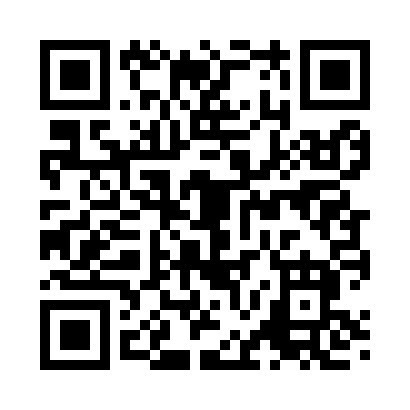 Prayer times for Courtois, Missouri, USAMon 1 Jul 2024 - Wed 31 Jul 2024High Latitude Method: Angle Based RulePrayer Calculation Method: Islamic Society of North AmericaAsar Calculation Method: ShafiPrayer times provided by https://www.salahtimes.comDateDayFajrSunriseDhuhrAsrMaghribIsha1Mon4:155:461:085:028:3010:012Tue4:165:471:095:028:3010:013Wed4:165:471:095:028:3010:014Thu4:175:481:095:028:3010:005Fri4:185:491:095:028:2910:006Sat4:195:491:095:038:299:597Sun4:195:501:095:038:299:598Mon4:205:501:105:038:299:589Tue4:215:511:105:038:289:5810Wed4:225:521:105:038:289:5711Thu4:235:521:105:038:279:5712Fri4:245:531:105:038:279:5613Sat4:255:541:105:038:279:5514Sun4:265:541:105:038:269:5415Mon4:275:551:105:038:269:5416Tue4:285:561:105:038:259:5317Wed4:295:561:115:038:249:5218Thu4:305:571:115:038:249:5119Fri4:315:581:115:038:239:5020Sat4:325:591:115:038:229:4921Sun4:335:591:115:038:229:4822Mon4:346:001:115:038:219:4723Tue4:356:011:115:028:209:4624Wed4:366:021:115:028:209:4525Thu4:376:031:115:028:199:4426Fri4:386:031:115:028:189:4327Sat4:396:041:115:028:179:4228Sun4:416:051:115:028:169:4029Mon4:426:061:115:018:159:3930Tue4:436:071:115:018:149:3831Wed4:446:081:115:018:139:37